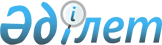 2024-2026 жылдарға арналған Шалқар қаласының бюджетін бекіту туралыАқтөбе облысы Шалқар аудандық мәслихатының 2023 жылғы 29 желтоқсандағы № 168 шешімі.
      Қазақстан Республикасы Бюджет кодексінің 9-1-бабының 2-тармағына, Қазақстан Республикасының "Қазақстан Республикасындағы жергілікті мемлекеттік басқару және өзін-өзі басқару туралы" Заңының 6-бабына, Қазақстан Республикасының "2024-2026 жылдарға арналған республикалық бюджет туралы" Заңына сәйкес, Шалқар аудандық мәслихаты ШЕШІМ ҚАБЫЛДАДЫ:
      Ескерту. Кіріспе жаңа редакцияда - Ақтөбе облысы Шалқар аудандық мәслихатының 15.03.2024 № 207 шешімімен (01.01.2024 бастап қолданысқа енгізіледі).


      1. 2024-2026 жылдарға арналған Шалқар қаласының бюджеті тиісінше 1, 2 және 3 қосымшаларға сәйкес, оның ішінде 2024 жылға мынадай көлемдерде бекітілсін:
      1) кірістер - 831865,7 мың теңге, оның ішінде:
      салықтық түсімдер – 193671,5 мың теңге;
      салықтық емес түсімдер – 500,0 мың теңге;
      негізгі капиталды сатудан түсетін түсімдер – 15244,0 мың теңге;
      трансферттердің түсімдері – 622450,2 мың теңге;
      2) шығындар – 871229,7 мың теңге;
      3) таза бюджеттік кредиттер - 0 теңге, оның ішінде:
      бюджеттік кредиттер – 0 теңге;
      бюджеттік кредиттерді өтеу – 0 теңге;
      4) қаржы активтерімен операциялар бойынша сальдо – 0 теңге, оның ішінде:
      қаржы активтерін сатып алу – 0 теңге;
      қаржы активтерін сатудан түсетін түсімдер – 0 теңге;
      5) бюджет тапшылығы (профициті) – -39364,0 мың теңге;
      6) бюджет тапшылығын қаржыландыру (профицитін пайдалану) – 39364,0 мың теңге, оның ішінде:
      қарыз түсімдері – 0 теңге;
      қарыздарды өтеу – 0 теңге;
      бюджет қаражатының пайдаланылатын қалдықтары – 39364,0 мың теңге.
      Ескерту. 1 тармақ жаңа редакцияда - Ақтөбе облысы Шалқар аудандық мәслихатының 11.06.2024 № 268 шешімімен (01.01.2024 бастап қолданысқа енгізіледі).


      2. Шалқар қаласы әкімдігінің бюджетінің кірісіне мыналар есептелетін болып ескерілсін:
      салықтық түсімдер бойынша:
      табыс салығы, оның ішінде жеке табыс салығы;
      меншікке салынатын салықтар, оның ішінде:
      мүлікке салынатын салықтар;
      жер салығы;
      бірыңғай жер салығы;
      көлік құралдарына салынатын салықтар;
      тауарларға, жұмыстарға және қызметтерге салынатын ішкі салықтар, оның ішінде табиғи және басқа да ресурстарды пайдаланғаны үшін түсетін түсімдер;
      салықтық емес түсімдер бойынша:
      аудандық маңызы бар қалалардың, ауылдардың, кенттердің, ауылдық округтердің әкімдері әкімшілік құқық бұзушылықтар үшін салатын айыппұлдар;
      жеке және заңды тұлғалардың ерікті түрдегі алымдары;
      мемлекеттік меншіктен түсетін кірістер, оның ішінде аудандық маңызы бар қаланың, ауылдың, кенттің, ауылдық округтің коммуналдық меншігінің (жергілікті өзін-өзі басқарудың коммуналдық меншігінің) мүлкін жалға беруден түсетін кірістер;
      негізгі капиталды сатудан түсетін түсімдер, оның ішінде:
      аудандық маңызы бар қала, ауыл, кент, ауылдық округ бюджеттерінен қаржыландырылатын мемлекеттік мекемелерге бекітілген мемлекеттік мүлікті сатудан түсетін түсімдер;
      жерді сату, оның ішінде жер учаскелерін сатудан түсетін түсімдер;
      материалдық емес активтерді сату, оның ішінде жер учаскелерін жалдау құқығын сатқаны үшін төлемақы.
      3. Қазақстан Республикасының "2024-2026 жылдарға арналған республикалық бюджет туралы" Заңының 9 бабына сәйкес, 2024 жылдың 1 қаңтарынан бастап белгіленгені ескерілсін және басшылыққа алынсын:
      1) жалақының ең төмен мөлшері – 85 000 теңге;
      2) жәрдемақыларды және өзге де әлеуметтік төлемдерді есептеу, сондай-ақ Қазақстан Республикасының заңнамасына сәйкес айыппұл санкцияларын, салықтарды және басқа да төлемдерді қолдану үшін айлық есептік көрсеткіш – 3 692 теңге;
      3) базалық әлеуметтік төлемдердің мөлшерлерін есептеу үшін ең төмен күнкөріс деңгейінің шамасы – 43 407 теңге.
      4. 2024 жылға арналған Шалқар қаласының бюджетіне республикалық бюджеттен мемлекеттік бюджет қаражаты есебінен ұсталатын азаматтық қызметшілердің жекелеген санаттарының, ұйымдар жұмыскерлерінің қазыналық кәсіпорындар жұмыскерлерінің жалақысын арттыруға 154,0 мың теңге сомасында ағымдағы нысаналы трансферт түскені ескерілсін.
      5. 2024 жылға арналған Шалқар қаласының бюджетіне аудандық бюджеттен 622296,2 мың теңге сомасында ағымдағы нысаналы трансферт түскені ескерілсін.
      Ағымдағы нысаналы трансферт сомасын бөлу Шалқар қаласы әкімінің шешімі негізінде айқындалады.
      Ескерту. 5 тармақ жаңа редакцияда - Ақтөбе облысы Шалқар аудандық мәслихатының 11.06.2024 № 268 шешімімен (01.01.2024 бастап қолданысқа енгізіледі).


      6. 2024 жылға арналған қалалық бюджетті атқару процесінде секвестрлеуге жатпайтын жергілікті бюджеттік бағдарламалардың тізбесі, 4-қосымшаға сәйкес бекітілсін.
      7. Осы шешім 2024 жылдың 1 қаңтарынан бастап қолданысқа енгізіледі. 2024 жылға арналған Шалқар қалалық бюджеті
      Ескерту. 1 қосымша жаңа редакцияда - Ақтөбе облысы Шалқар аудандық мәслихатының 11.06.2024 № 268 шешімімен (01.01.2024 бастап қолданысқа енгізіледі). 2025 жылға арналған Шалқар қалалық бюджеті 2026 жылға арналған Шалқар қалалық бюджеті 2024 жылға арналған қалалық бюджетті атқару процесінде секвестрлеуге жатпайтын жергілікті бюджеттік бағдарламалардың тізбесі
					© 2012. Қазақстан Республикасы Әділет министрлігінің «Қазақстан Республикасының Заңнама және құқықтық ақпарат институты» ШЖҚ РМК
				
      Шалқар аудандық мәслихатының төрағасы 

С. Бигеев
Шалқар аудандық 
мәслихатының 2023 жылғы 
29 желтоқсандағы № 168 
шешіміне 1-қосымша
Санаты
Санаты
Санаты
Санаты
Санаты
Сомасы, (мың теңге)
Сыныбы
Сыныбы
Сыныбы
Сыныбы
Сомасы, (мың теңге)
Ішкі сыныбы
Ішкі сыныбы
Ішкі сыныбы
Сомасы, (мың теңге)
Атауы
Атауы
Сомасы, (мың теңге)
I. Кірістер
I. Кірістер
831865,7
1
Салықтық түсімдер
Салықтық түсімдер
193671,5
01
Табыс салығы
Табыс салығы
96431,1
2
Жеке табыс салығы
Жеке табыс салығы
96431,1
04
Меншікке салынатын салықтар
Меншікке салынатын салықтар
77040,4
1
Мүлікке салынатын салықтар
Мүлікке салынатын салықтар
4400,0
3
Жер салығы
Жер салығы
4360,0
4
Көлік құралдарына салынатын салық
Көлік құралдарына салынатын салық
68001,7
5
Бірыңғай жер салығы
Бірыңғай жер салығы
278,7
05
Тауарларға, жұмыстарға және көрсетілетін қызметтерге салынатын iшкi салықтар 
Тауарларға, жұмыстарға және көрсетілетін қызметтерге салынатын iшкi салықтар 
20200,0
3
Табиғи және басқа да ресурстарды пайдаланғаны үшiн түсетiн түсiмдер
Табиғи және басқа да ресурстарды пайдаланғаны үшiн түсетiн түсiмдер
20000,0
4
Кәсiпкерлiк және кәсiби қызметтi жүргiзгенi үшiн алынатын алымдар
Кәсiпкерлiк және кәсiби қызметтi жүргiзгенi үшiн алынатын алымдар
200,0
2
Салықтық емес түсімдер
Салықтық емес түсімдер
500,0
06
Басқа да салықтық емес түсімдер
Басқа да салықтық емес түсімдер
500,0
1
Басқа да салықтық емес түсімдер
Басқа да салықтық емес түсімдер
500,0
3
Негізгі капиталды сатудан түсетін түсімдер
Негізгі капиталды сатудан түсетін түсімдер
15244,0
03
Жердi және материалдық емес активтердi сату
Жердi және материалдық емес активтердi сату
15244,0
1
Жерді сату
Жерді сату
14044,0
2
Материалдық емес активтерді сату
Материалдық емес активтерді сату
1200,0
4
Трансферттердің түсімдері
Трансферттердің түсімдері
622450,2
02
Мемлекеттік басқарудың жоғары тұрған органдарынан түсетін трансферттер
Мемлекеттік басқарудың жоғары тұрған органдарынан түсетін трансферттер
622450,2
3
Аудандардың (облыстық маңызы бар қаланың) бюджетінен трансферттер
Аудандардың (облыстық маңызы бар қаланың) бюджетінен трансферттер
622450,2
II. Шығындар
II. Шығындар
II. Шығындар
II. Шығындар
II. Шығындар
871229,7
01
Жалпы сипаттағы мемлекеттік көрсетілетін қызметтер
122780,4
1
Мемлекеттік басқарудың жалпы функцияларын орындайтын өкілді, атқарушы және басқа органдар
122780,4
124
Аудандық маңызы бар қала, ауыл, кент, ауылдық округ әкімінің аппараты
122780,4
001
Аудандық маңызы бар қала, ауыл, кент, ауылдық округ әкімінің қызметін қамтамасыз ету жөніндегі қызметтер
119423,0
022
Мемлекеттік органның күрделі шығыстары
3357,4
07
Тұрғын үй-коммуналдық шаруашылық
153420,5
03
Елді-мекендерді көркейту
153420,5
124
Аудандық маңызы бар қала, ауыл, кент, ауылдық округ әкімінің аппараты
153420,5
008
Елді мекендердегі көшелерді жарықтандыру
57798,0
009
Елді мекендердің санитариясын қамтамасыз ету
14182,5
011
Елді мекендерді абаттандыру мен көгалдандыру
81440,4
12
Көлік және коммуникация
595028,4
1
Автомобиль көлігі
595028,4
124
Аудандық маңызы бар қала, ауыл, кент, ауылдық округ әкімінің аппараты
595028,4
013
Аудандық маңызы бар қалаларда, ауылдарда, кенттерде, ауылдық округтерде автомобиль жолдарының жұмыс істеуін қамтамасыз ету
20205,0
045
Аудандық маңызы бар қалаларда, ауылдарда, кенттерде, ауылдық округтерде автомобиль жолдарын күрделі және орташа жөндеу
574823,4
15
Трансферттер
0,4
1
Трансферттер
0,4
124
Аудандық маңызы бар қала, ауыл, кент, ауылдық округ әкімінің аппараты
0,4
048
Пайдаланылмаған(толық пайдаланылмаған) нысаналы трансферттерді қайтару
0,4
III.Бюджет тапшылығы (профициті)
-39364,0
IV.Бюджет тапшылығын қаржыландыру (профицитін пайдалану)
39364,0
8
Бюджет қаражатының пайдаланатын қалдықтары
39364,0
01
Бюджет қаражаты қалдықтары
39364,0
1
1
Бюджет қаражатының бос қалдықтары
39364,0Шалқар аудандық мәслихатының 2023 жылғы 29 желтоқсандағы № 168 шешіміне 2 қосымша
Санаты
Санаты
Санаты
Санаты
Санаты
сомасы, мың теңге
Сыныбы
Сыныбы
Сыныбы
Сыныбы
сомасы, мың теңге
Ішкі сыныбы
Ішкі сыныбы
Ішкі сыныбы
сомасы, мың теңге
Атауы
Атауы
сомасы, мың теңге
I.Кірістер
I.Кірістер
1038459,0
1
Салықтық түсімдер
Салықтық түсімдер
136331,0
01
Табыс салығы
Табыс салығы
42000,0
2
Жеке табыс салығы
Жеке табыс салығы
42000,0
04
Меншікке салынатын салықтар
Меншікке салынатын салықтар
74121,0
1
Мүлікке салынатын салықтар
Мүлікке салынатын салықтар
4500.0
3
Жер салығы
Жер салығы
4360,0
4
Көлік құралдарына салынатын салық
Көлік құралдарына салынатын салық
65000,0
5
Бірыңғай жер салығы
Бірыңғай жер салығы
261,0
05
Тауарларға, жұмыстарға және көрсетілетін қызметтерге салынатын iшкi салықтар 
Тауарларға, жұмыстарға және көрсетілетін қызметтерге салынатын iшкi салықтар 
20210,0
3
Табиғи және басқа да ресурстарды пайдаланғаны үшiн түсетiн түсiмдер
Табиғи және басқа да ресурстарды пайдаланғаны үшiн түсетiн түсiмдер
20000,0
4
Кәсiпкерлiк және кәсiби қызметтi жүргiзгенi үшiн алынатын алымдар
Кәсiпкерлiк және кәсiби қызметтi жүргiзгенi үшiн алынатын алымдар
210,0
2
Салықтық емес түсімдер
Салықтық емес түсімдер
500,0
06
Басқа да салықтық емес түсімдер
Басқа да салықтық емес түсімдер
500,0
1
Басқа да салықтық емес түсімдер
Басқа да салықтық емес түсімдер
500,0
3
Негізгі капиталды сатудан түсетін түсімдер
Негізгі капиталды сатудан түсетін түсімдер
14994,0
03
Жердi және материалдық емес активтердi сату
Жердi және материалдық емес активтердi сату
14994,0
1
Жерді сату
Жерді сату
13494,0
2
Материалдық емес активтерді сату
Материалдық емес активтерді сату
1500,0
4
Трансферттердің түсімдері
Трансферттердің түсімдері
886634,0
02
Мемлекеттік басқарудың жоғары тұрған органдарынан түсетін трансферттер
Мемлекеттік басқарудың жоғары тұрған органдарынан түсетін трансферттер
886634,0
3
Аудандардың (облыстық маңызы бар қаланың) бюджетінен трансферттер
Аудандардың (облыстық маңызы бар қаланың) бюджетінен трансферттер
886634,0
II. Шығындар
II. Шығындар
II. Шығындар
II. Шығындар
II. Шығындар
1038459,0
01
Жалпы сипаттағы мемлекеттік көрсетілетін қызметтер
112549,0
1
Мемлекеттік басқарудың жалпы функцияларын орындайтын өкілді, атқарушы және басқа органдар
112549,0
124
Аудандық маңызы бар қала, ауыл, кент,ауылдық округ әкімінің аппараты
112549,0
001
Аудандық маңызы бар қала, ауыл, кент, ауылдық округ әкімінің қызметін қамтамасыз ету жөніндегі қызметтер
112549,0
07
Тұрғын үй-коммуналдық шаруашылық
70326,0
03
Елді-мекендердікөркейту
70326,0
124
Аудандық маңызы бар қала, ауыл, кент, ауылдық округ әкімінің аппараты
70326,0
008
Елді мекендердегі көшелерді жарықтандыру
35584,0
009
Елді мекендердің санитариясын қамтамасыз ету
2339,0
011
Елді мекендерді абаттандыру мен көгалдандыру
32403,0
12
Көлік және коммуникация
855584,0
1
Автомобиль көлігі
855584,0
124
Аудандық маңызы бар қала, ауыл, кент, ауылдық округ әкімінің аппараты
855584,0
013
Аудандық маңызы бар қалаларда, ауылдарда, кенттерде, ауылдық округтерде автомобиль жолдарының жұмыс істеуін қамтамасыз ету
11431,0
045
Аудандық маңызы бар қалаларда, ауылдарда, кенттерде, ауылдық округтерде автомобиль жолдарын күрделі және орташа жөндеу
844153,0
III. Бюджет тапшылығы (профициті)
0,0
IV. Бюджет тапшылығын қаржыландыру (профицитін пайдалану)
0,0Шалқар аудандық мәслихатының 2023 жылғы 29 желтоқсандағы № 168 шешіміне 3 қосымша
Санаты
Санаты
Санаты
Санаты
Санаты
сомасы, мың теңге
Сыныбы
Сыныбы
Сыныбы
Сыныбы
сомасы, мың теңге
Ішкі сыныбы
Ішкі сыныбы
Ішкі сыныбы
сомасы, мың теңге
Атауы
Атауы
сомасы, мың теңге
I.Кірістер
I.Кірістер
384882,0
1
Салықтық түсімдер
Салықтық түсімдер
141581,0
01
Табыс салығы
Табыс салығы
45000,0
2
Жеке табыс салығы
Жеке табыс салығы
45000,0
04
Меншікке салынатын салықтар
Меншікке салынатын салықтар
76371,0
1
Мүлікке салынатын салықтар
Мүлікке салынатын салықтар
4650,0
3
Жер салығы
Жер салығы
4360,0
4
Көлік құралдарына салынатын салық
Көлік құралдарына салынатын салық
67100,0
5
Бірыңғай жер салығы
Бірыңғай жер салығы
261,0
05
Тауарларға, жұмыстарға және көрсетілетін қызметтерге салынатын iшкi салықтар 
Тауарларға, жұмыстарға және көрсетілетін қызметтерге салынатын iшкi салықтар 
20210,0
3
Табиғи және басқа да ресурстарды пайдаланғаны үшiн түсетiн түсiмдер
Табиғи және басқа да ресурстарды пайдаланғаны үшiн түсетiн түсiмдер
20000,0
4
Кәсiпкерлiк және кәсiби қызметтi жүргiзгенi үшiн алынатын алымдар
Кәсiпкерлiк және кәсiби қызметтi жүргiзгенi үшiн алынатын алымдар
210,0
2
Салықтық емес түсімдер
Салықтық емес түсімдер
500,0
06
Басқа да салықтық емес түсімдер
Басқа да салықтық емес түсімдер
500,0
1
Басқа да салықтық емес түсімдер
Басқа да салықтық емес түсімдер
500,0
3
Негізгі капиталды сатудан түсетін түсімдер
Негізгі капиталды сатудан түсетін түсімдер
14994,0
03
Жердi және материалдық емес активтердi сату
Жердi және материалдық емес активтердi сату
14994,0
1
Жерді сату
Жерді сату
13494,0
2
Материалдық емес активтерді сату
Материалдық емес активтерді сату
1500,0
4
Трансферттердің түсімдері
Трансферттердің түсімдері
227807,0
02
Мемлекеттік басқарудың жоғары тұрған органдарынан түсетін трансферттер
Мемлекеттік басқарудың жоғары тұрған органдарынан түсетін трансферттер
227807,0
3
Аудандардың (облыстық маңызы бар қаланың) бюджетінен трансферттер
Аудандардың (облыстық маңызы бар қаланың) бюджетінен трансферттер
227807,0
II. Шығындар
II. Шығындар
II. Шығындар
II. Шығындар
II. Шығындар
384882,0
01
Жалпы сипаттағы мемлекеттік көрсетілетін қызметтер
112971,0
1
Мемлекеттік басқарудың жалпы функцияларын орындайтын өкілді, атқарушы және басқа органдар
112971,0
124
Аудандық маңызы бар қала, ауыл, кент,ауылдық округ әкімінің аппараты
112971,0
001
Аудандық маңызы бар қала, ауыл, кент, ауылдық округ әкімінің қызметін қамтамасыз ету жөніндегі қызметтер
112971,0
07
Тұрғын үй-коммуналдық шаруашылық
75954,0
03
Елді-мекендердікөркейту
75954,0
124
Аудандық маңызы бар қала, ауыл, кент, ауылдық округ әкімінің аппараты
75954,0
008
Елді мекендердегі көшелерді жарықтандыру
38433,0
009
Елді мекендердің санитариясын қамтамасыз ету
2526,0
011
Елді мекендерді абаттандыру мен көгалдандыру
34995,0
12
Көлік және коммуникация
195957,0
1
Автомобиль көлігі
195957,0
124
Аудандық маңызы бар қала, ауыл, кент, ауылдық округ әкімінің аппараты
195957,0
013
Аудандық маңызы бар қалаларда, ауылдарда, кенттерде, ауылдық округтерде автомобиль жолдарының жұмыс істеуін қамтамасыз ету
12344,0
045
Аудандық маңызы бар қалаларда, ауылдарда, кенттерде, ауылдық округтерде автомобиль жолдарын күрделі және орташа жөндеу
183613,0
III. Бюджет тапшылығы (профициті)
0,0
IV. Бюджет тапшылығын қаржыландыру (профицитін пайдалану)
0,0Шалқар аудандық мәслихатының 2023 жылғы 29 желтоқсандағы № 168 шешіміне 4 қосымша
Функционалдық топ
Кіші функция
Әкімшісі
Бағдарлама
Атауы
07
Тұрғын үй-коммуналдық шаруашылығы
3
Елді-мекендерді көркейту
124
Аудандық маңызы бар қала, ауыл, кент, ауылдық әкімнің аппараты
008
Елді мекендердегі көшелерді жарықтандыру